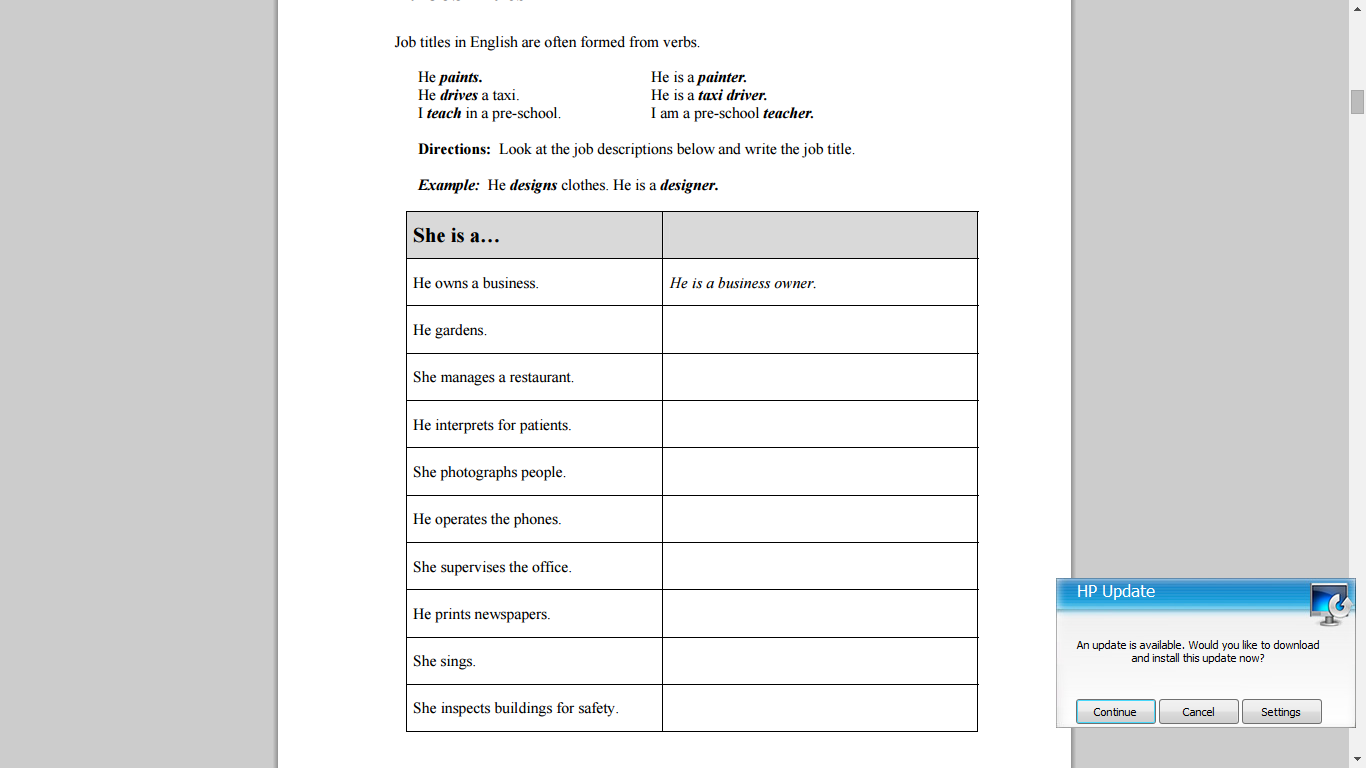 You hire and supervise workers You check bills for mistakes and prepare tax reports You interpret languages for peopleYou build houses You guide tourists to see city sights You sort and deliver mail You trim bushes and trees You sew clothing You create new recipes You inspect buildings You sell things in stores You take care of sick people You take pictures of people You operate a cash register You paint houses and buildings You care for animals You prepare medications for prescriptions You decorate rooms in buildings You drive cars, trucks, or buses You study the way people behaveYou clean and repair teethhelping people taking care of animalstaking care of children talking with people working with machines working independently working with tools working with numbersfixing broken things planting a garden doing exercises using my imagination repairing cars Cashier ManagerPhotographerPharmacistPainterInterpreterVeterinarianCarpenterSales clerkEngineerPostal clerkGardenerChef DriverPsychologistAccountantNurseTour guideSeamstressDecoratorDentist